ASSISTIVE LISTENING DEVICEDescription: Some students with disabilities may need an assistive listening device in order to support their learning. Students: On the first day of the semester, loan your assistive listening device from the Assistive Technology Services Office (ATSO).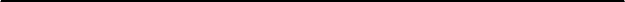  1.  Loan your assistive technology device from the ATSO at the beginning of the term. 2.  Show your Determination of Accommodations to your instructors at the beginning of the term. 3.  Keep in contact with ATSO with any questions or concerns.1.  Loan your assistive technology device from the ATSO at the beginning of the term. As soon as the term begins, loan an assistive listening device from the ATSO for the term.2.  Show your Determination of Accommodations to your instructors at the beginning of the term. If your device requires your instructor to wear a microphone and they have any questions or concerns regarding this, refer them to your accessibility counselor.3.  Keep in contact with ATSO with any questions or concerns. Should you experience any difficulty with your assistive listening device, contact ATSO immediately.Assistive Technology Services Office | LI 2550atstudent@csueastbay.edu510-885-4346